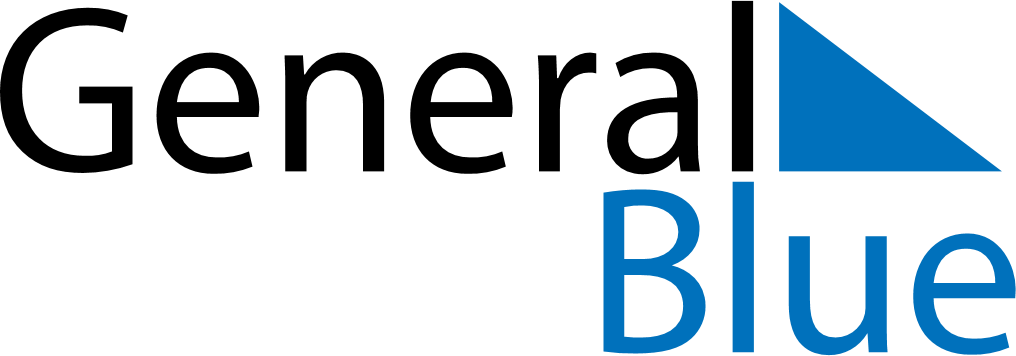 Malta 2021 HolidaysMalta 2021 HolidaysDATENAME OF HOLIDAYJanuary 1, 2021FridayNew Year’s DayFebruary 10, 2021WednesdayFeast of Saint Paul’s Shipwreck in MaltaMarch 19, 2021FridaySaint JosephMarch 31, 2021WednesdayFreedom DayApril 2, 2021FridayGood FridayMay 1, 2021SaturdayLabour DayJune 7, 2021MondayJune 7thJune 29, 2021TuesdaySaints Peter and PaulAugust 15, 2021SundayAssumptionSeptember 8, 2021WednesdayVictory DaySeptember 21, 2021TuesdayIndependence DayDecember 8, 2021WednesdayImmaculate ConceptionDecember 13, 2021MondayRepublic DayDecember 25, 2021SaturdayChristmas Day